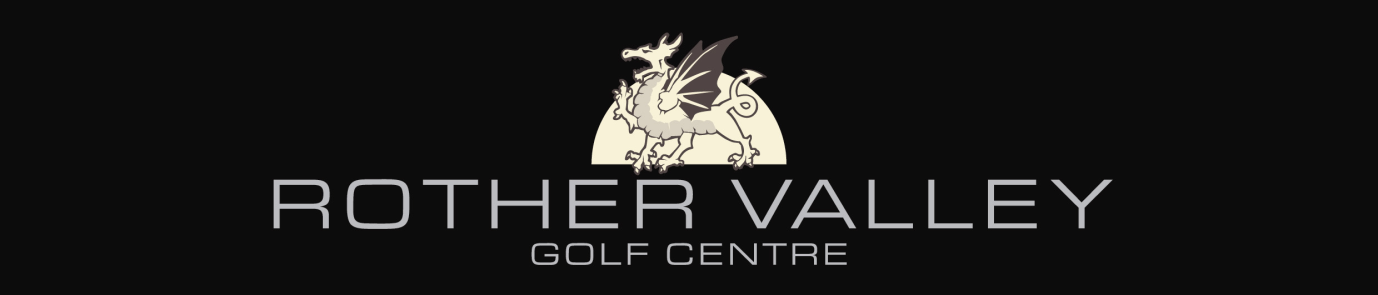 Privacy Policy At Rother Valley Golf Centre, we take your privacy seriously and this privacy statement explains what personal data or information we collect from you and from people who visit our website and how we use it. Who are we?Rother Valley Golf Centreis a registered company (2898395) our registered office address is Moorgate House, 201 Silbury Boulevard, Central Milton Keynes MK9 1LZ.What personal date or information do we collect?The personal information we collect may include your name, address, email address, IP address and information regarding what pages you access on this website and when.How do we collect data or information from you?Make an enquiry via our website or via the telephoneUse our websiteTake part in a prize draw or competitionWhen you choose to receive news, updates or press releasesEnquire about a job opportunityWork for or with the golf clubExchange business cards with a member of the golf clubHow is your information used?We collect your personal data or information to operate our golf club effectively and provide you with the best information on our products and services.We may use your information to:To administeryou golf club membershipTo answer enquiries that you make prior to any agreement or contract.To keep you informed about our services, our insight into golfing trends and best practice, and invites to events, if you have opted-in to receive these communications. Invitation to Open competitions.Notifying you of your resultsTo process payment(s) for green fee visitorsTo process a job applicationTo fulfil our obligations as an employerTo provide benefits to you as an employeeTo maintain security of our office and IT infrastructureTo invoice you, and to track payments you make or payments made to youWe believe that all these purposes are justified on the basis of our legitimate interests in running and promoting the golf club, our contractual requirements to deliver the agreed membershipservices to you, and our legal obligations, both as a golf club and responsible employer.  If you would like to know more, please read below:MembersProspective MembersJob Applicants, Our Current and Former EmployeesBusiness Partners (e.g. professional golfer)SuppliersOpen Competition EntrantsGreen fee visitorsDetails of our processingMembers NewsletterWe deliver our members newsletters and competition invitations via email. As a member you can manage what electronic communications you receive from the club and can unsubscribe at any time.Emailing usWe use Transport Layer Security (TLS) to encrypt and protect email traffic in line with government standards. If your email service does not support TLS, you should be aware that any emails we send or receive may not be protected in transit.We will also monitor any emails sent to us, including file attachments, for viruses or malicious software. Please be aware that you have a responsibility to ensure that any email you send is within the bounds of the law.Who has access to your information? We do not sell or rent your personal data or information to any third party or share your information with third parties for their marketing purposes.  We will disclose your data or information if required by law, for example by a court order or for the prevention of fraud or other crime. We may pass your information on to our third-party service providers, agents or subcontractors (e.g. Golfguard Ltd) for the purposes of completing a task or providing services to you on our behalf (for example to manageyour personal liability / accident insurance).  However, we disclose only the personal information necessary to deliver that service and have a contract in place that requires them to keep your information secure and not to use it for their own marketing purposes.  Third party services providers who act as data processors on our behalf:Sage provide the sage accounts, sagepay and sage payroll and at times may be required to access our systems for maintenance, upgrade and support services [e.g. external IT support the club may use.Transfers outside of the European Economic AreaYour personal information in the European Economic Area (EEA) is protected by data protection laws, but other countries do not necessarily protect your personal information in the same way.  The EEA covers all countries in the EU plus Norway, Liechtenstein and Iceland.  Rother Valley Golf Centreuses online tools which host data outside of the EEA.  Prior to selecting such tools, we review their privacy policy and check that the company is signed up to the EU-US Privacy Shield agreement.  Companies who have signed up to this agreement commit to securing personal data in line with EU data protection legislation.Keeping your data secureWhen you give us personal information we take steps to ensure that it’s treated securely and strive to protect it on our internal systems.  Your rightsYou have certain rights over the processing of your personal information by Rother Valley Golf Centre.  These are:The right to be informed, which is what this privacy policy is forThe right to access the data we hold about youThe right to object to direct marketingThe right to object to processing carried out on the basis of legitimate interestsThe right to erasure (in some circumstances)The right to data portabilityThe right to have your data rectified if it is inaccurateThe right to have your data restricted or blocked from processingHow you can update your informationThe accuracy of your information is important to us.  If you change your contact details or if you want to update any of the information we hold on you, please contact us by emailinfo@rothervalleygolfcentre.co.uk or by post at Rother Valley Golf Centre, Mansfield Road, Wales Bar, Sheffield, S26 5PQ.  Alternatively, you can telephone us on 01142 473000How you can access your personal informationYou have the right to ask for a copy of the personal information Rother Valley Golf centre hold relating to you. To do this please contact us by email info@rothervalleygolfcentre.co.ukor by post at Rother Valley Golf Centre, Mansfield Road, Wales Bar, Sheffield, S26 5PQ.  Alternatively, you can telephone us on 01142 473000You also have the right to lodge a complaint about our processing of your personal data with the UK’s Information Commissioner’s Office.Changes to this privacy noticeWe keep our privacy notice under regular review. This privacy notice was last updated on 10/05/2018.Type of Data HeldLength of Time HeldHow Data is HeldMembersName and contact information.Emergency contact details.Information and documents relating to the membership we are providing, including. communications with you.Billing and payment information.Member’s handicapUnder 18’s medical conditions requiring treatment.We will retain information about you for the duration of your membership relationship with us, then for an additional 6years.  We retain financial records for 6 years, following the end of the current financial year.Handicap details are retained indefinitelyData is stored in Club systems which is hosted in secure servers within / outside the EEA http://www.clubsystems.com/index.php?stub=Home&action=index&slug=gdprData is stored in Sage pay which is hosted in secure servers within / outside the EEA https://www.sagepay.co.uk/policies/privacy-policyHandicap details are shared with howdidido (https://www.howdidido.com/Account/Login?returnUrl=%2f). Prospective MembersName and contact informationInformation and documents relating to the services we are providing, including communications with you.We will retain information about you for the duration of the enquiry, then a further two years.Data is stored in Club systems which is hosted in secure servers within / outside the EEA http://www.clubsystems.com/index.php?stub=Home&action=index&slug=gdprJob ApplicantsName and contact informationCV and application form.We will retain information about you for the duration of the recruitment campaign, then one year.Data is stored in manual records in locked filing cabinets and computer held records are password controlled.Current and Former EmployeesName, date of birth, and contact informationNational insurance number and Unique Tax Reference (UTR)Information relating to your qualifications and experienceInformation relating to performance reviews.We will retain information about you for the duration of our contractual relationship with you, then for an additional 6 years.  Data is stored on secure EEA-based servers.SuppliersContact detailsBank detailsDescription of the services boughtWe retain financial records for 6 years, following the end of the current financial year.Data is stored on secure UK-based servers.Open Competition EntrantsContact DetailsDates of previous visitsWe retain open competition details are retained indefinitelyData is stored in Club systems which is hosted in secure servers within / outside the EEA http://www.clubsystems.com/index.php?stub=Home&action=index&slug=gdprGreen Fee VisitorsNamePayment detailsWe retain information about you for one year after your last visit.We retain financial records for 6 years, following the end of the current financial year.Data is stored in manual records in locked filing cabinetsData is stored on secure UK-based servers.